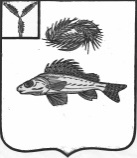 СОВЕТНОВОРЕПИНСКОГО МУНИЦИПАЛЬНОГО ОБРАЗОВАНИЯ ЕРШОВСКОГО МУНИЦИПАЛЬНОГО РАЙОНАСАРАТОВСКОЙ ОБЛАСТИРЕШЕНИЕот 26.03.2021 г								№ 67-248О внесении изменений в решение Совета Новорепинского муниципального образования от 26.07.2017г. № 17-67 «Об имущественной поддержке субъектов малого и среднего предпринимательства при предоставлении муниципального имущества», с изменениями от 21.08.2019 г № 48-172Руководствуясь Федеральным Законом от 24.07.2007 года № 209-ФЗ «О развитии малого и среднего предпринимательства в Российской Федерации», Законом Саратовской области от 30.09.2009г. № 132-ЗСО «Об имущественной поддержке субъектов малого предпринимательства Саратовской области, арендующих нежилые помещения в организациях инфраструктуры поддержки субъектов малого предпринимательства, учрежденных органом государственной власти области, осуществляющих поддержку предпринимателей на ранней стадии их деятельности», Уставом Новорепинского муниципального образования, Совет Новорепинского муниципального образования РЕШИЛ:1. Внести в решение Совета Новорепинского муниципального образования от 26.07.2017г. № 17-67 «Об имущественной поддержке субъектов малого и среднего предпринимательства при предоставлении муниципального имущества», с изменениями от 21.08.2019 г № 48-172 следующие изменения:1.1. Наименование решения изложить в следующей редакции:"Об имущественной поддержке субъектов малого и среднего предпринимательства и физических лиц, не являющихся индивидуальными предпринимателями и применяющих специальный налоговый режим "Налог на профессиональный доход" при предоставлении муниципального имущества Новорепинского муниципального образования».1.2. Абзац 1 пункта 4 изложит в следующей редакции: «Администрации Новорепинского муниципального образования при заключении с субъектами малого и среднего предпринимательства договоров аренды в отношении муниципального имущества, включенного в перечень и физическим лицам, не являющимся индивидуальными предпринимателями и применяющим специальный налоговый режим «Налог на профессиональный доход», предусмотреть следующие условия:»1.3. Подпункт «б» пункта 4 решения изложить в следующей редакции:«арендная плата за муниципальное имущество (за исключением земельных участков), включенное в перечень, а также переданное в аренду физическим лицам, применяющий специальный налоговый режим, вносится в следующем порядке:в первый год аренды - 40 процентов;во второй год аренды - 60 процентов;  в третий год аренды - 80 процентов - от размера арендной платы, определяемой арендодателем на основании отчета об оценке права аренды в порядке, установленном законодательством Российской Федерации об оценочной деятельности.».2. Настоящее решение вступает в силу со дня официального опубликования (обнародования).Глава Новорепинскогомуниципального образования 						В.В.Солоп